North Platte R-1  School DistrictElementary Student/Parent HandbookHome of the Panthers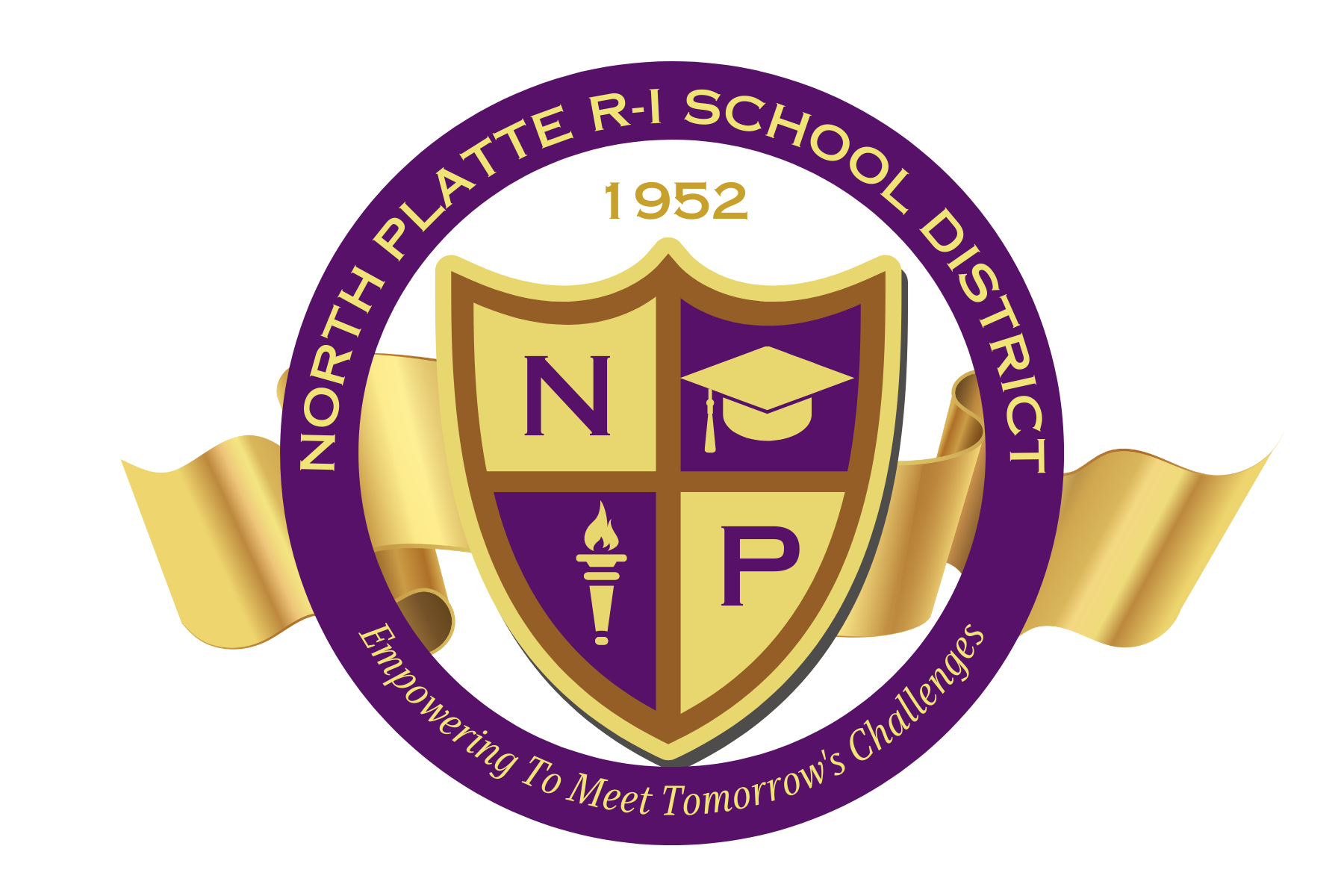 300 Scout StreetCamden Point, MO 64018816-450-3344Adopted by the Board of Education: July 19, 2023ContentsMission C-110-SNorth Platte R-I is dedicated to empowering all individuals to successfully meet tomorrow’s challengesSchool Board Members G-100-SKerry Brooke Hyde, President
Elected 2015Trace Stone, Vice-PresidentElected 2019Karen Bartlett, Treasurer
Elected 2018MembersCarla ShanksElected 2016James Kubly
Elected 2020Jeffrey Hinton
Elected 2020Rebecca HoffmanElected 2023The role of the District’s Board is to govern the community’s public schools by making the major decisions for the District as a whole.  The Board collectively makes these decisions and individual Board members do not have the power to speak or act for the Board.  The Board as a whole, by working with the Superintendent to make decisions that will best serve the District’s students, will govern the community’s schools.   Accordingly, complaints or concerns made to Board members will be referred to the appropriate District point of contact for resolution.  School Building and Contact InformationDirectoryKarl G. Matt, SuperintendentKellie Goodlet, NPE PrincipalArlys Kampmeyer, Secretary/Administrative AssistantAnna Payne, Pre-School and Special ServicesDiane Lee, KindergartenSherri Tjelle, KindergartenJosie Raney, 1st GradeMackenze Hoefling, 1st GradeMary Sherk, 2nd GradeKaitelyn DeWitt, 2nd GradeStephanie Estes, Special Services ParaKatie Shank, Speech PathologistSheri Kerns, ArtDarcie Coulter, Vocal MusicJesse Fogal,  P.E./HealthRick Bosley, Librarian/ComputersAlesia Scroggins, CounselorGracie Greener, Title 1Kameo Patch, School NurseSherri Ambler, Custodian Welcome LetterDear Parents and Students,We are excited to begin the 2023-2024 school year in the North Platte R-I School District. I trust that it will prove to be a time filled with meaningful learning opportunities and enriching experiences for all of our students.   North Platte has a long tradition of outstanding student achievement and overall learning both inside and outside of our classrooms.  It is my hope and intention as the Superintendent of schools that we will continue to not only provide an outstanding educational program, but also to assist each student in reaching their potential during their years in school.  This is best achieved by forming a partnership between our staff members, parents, students, and the community with the overall goal of working towards the lifelong success of our students and schools.  Please set aside time to review the student handbook to ensure that school policies and procedures are understood by both parents/guardians and students.  If you have any questions or concerns, then please contact the building administrator or me at 450-3511.  Working together, we can ensure the success of all of our students.  Respectfully,
Karl G. MattSuperintendent of SchoolsAcademic Calendar I-100-S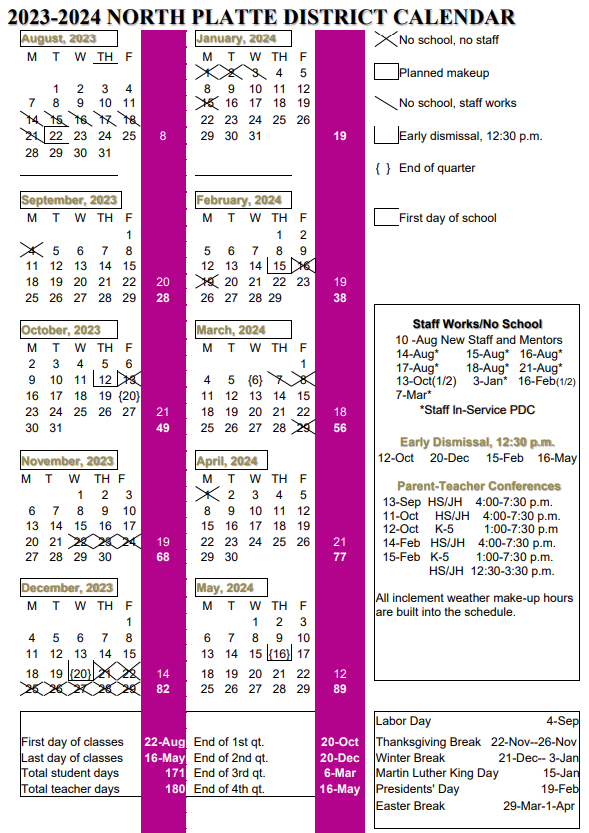 Attendance and Absence Procedures S-115-SExpectations for Attendance Attendance is essential for learning.  By law, all children must attend school from the age of 7 until the age of 17.  Parents/guardians are accountable for the attendance of their child.  The District will inform parents/guardians of their student’s absence and support families when attendance becomes a concern.  It is the responsibility of the student to make up work due to an absence.  Students who wish to participate in school-sponsored activities must attend school for at least half of the school day on which the activity occurs, unless the principal has pre-approved the absence based upon special circumstances.  The administration makes the final determination regarding whether an absence is excused or unexcused.    Procedures for Reporting an AbsenceSchool attendance is not only necessary for optimum achievement; it is also the law. Consequently, if your child will be absent or tardy, a parent must notify the school office by 8:10 a.m. This is to ensure the safety of all our students. Let office personnel know if your child’s teacher should prepare his/her assignments for pick up. Failure to contact the school may result in an unexcused absence. This means that teachers may give no credit for work assigned during that unexcused absence. If your child arrives after 8:10 a.m., he/she must check in to the office accompanied by a parent.Excused AbsencesParents or students must provide proper notification and documentation to the school showing the absence was unavoidable for an absence to be excused.  It is the responsibility of the student to make up work with teacher support when a student’s absence is excused.  The timelines for turning in make-up work will be determined with the teacher. Parents must report a student’s absence by 8:10 on the day of the absence.  The school will contact parents who do not report a student’s absence by the designated time.  When a student is released early from school to a parent or guardian, it constitutes an absence.  In general, prior notification is required when a student is dismissed early and the student must be checked out through the office.  The administration may request documentation to determine whether an absence is excused.  Excused absences are allowed for:Illness of the student Medical appointments that cannot be scheduled outside the school daySerious illness or death of a family member Religious observancesSchool-sponsored activities (e.g., field trips, athletics, competitions, etc.)Court appearances or other legal situations beyond the control of the familyEmergency situations as approved by the principalVisits from a parent or guardian on active military duty who is on leave from, will be immediately deployed, or immediately returned with notification and approval of the principalSuspensions  An absence which has been requested and approved in advance by the principal due to exceptional circumstances.  In these situations, make-up work should be requested in advance of the absence and any tests, projects, or in-class assignments will be made up at the direction of the teacher.Unexcused AbsencesAbsence for reasons other than the categories of excusable reasons, or that does not have the proper documentation for an excused absence as determined by the principal, will be considered unexcused. Excessive, unexcused absences will result in written notice from the principal to the parents/guardians.  The principal may request a parent/guardian conference to discuss attendance concerns and a collaborative plan may be developed to remove barriers to attendance.  When attendance remains problematic, the school may contact the appropriate agencies and/or authorities for assistance. Frequent absences/tardies will be documented, and the principal will send a letter upon a student’s tenth absence or fourth tardy as a reminder to follow the set policies. Failure to abide by the policies set forth will require referral to the school resource officer, the Platte County Prosecutor’s office, and/or the Division of Family ServicesLate Arrival/TardinessA late arrival or tardy occurs when a student arrives after the expected class period has begun, as determined by the District.  The District will count tardiness as an absence.  Consequently, if your child will be absent or tardy, a parent must notify the school office by 8:10 a.m. This is to ensure the safety of all our students. Let office personnel know if your child’s teacher should prepare his/her assignments for pick up. Failure to contact the school may result in an unexcused absence. This means that teachers may give no credit for work assigned during that unexcused absence. If your child arrives after 8:10 a.m., he/she must check in to the office accompanied by a parent.TruancyTruancy is when the student is absent from school without permission of the parents/guardians or school official.  Truancy includes, but is not limited to, skipped classes, falsely informing the school about the reason(s) for the absence, or absences that have not been pre-arranged and pre-approved as excused.  The District may assign disciplinary measures for truancy. Any impact on grading will be according to the guidelines of the building and at the direction of the teacher. Families are entitled to appeal assigned consequences to the Superintendent or designee. Dress Code S-180-SThe purpose of a dress code is to contribute to a safe, healthy environment that protects students and maintains a focus on learning.  The dress code included in this handbook provides guidance to students and parents as to what constitutes appropriate attire for school and school activities.  District administrators have the discretion to determine whether a garment or manner of dress not specifically described below is appropriate attire for school and school activities and/or causes a disruption to the educational environment.  Administrators have the authority to take action to address dress code matters as they arise.  The following District guidelines should be observed:Dress Code Expectations and ProhibitionsShirts and shoes must be worn.  Clothing should be properly fitted (not overly restrictive or loose).  Coverage of the body is expected.  Therefore, the following garments are not permitted: House shoes or slippers;See-through garments; Tops that are backless, strapless, low-cut, bare-midriff, have overly-large arm openings; or spaghetti straps; Clothing that does not cover undergarments when a student is sitting or standing; Undergarments worn as outer wear; Clothing that does not reach to mid-thigh; Holes in pants that are above mid-thigh unless patched;Clothing with profane, obscene, or otherwise inappropriate language;Clothing with words, symbols or images that promote illegal, sexual, or violent behavior;Clothing with advertisements or promotion of alcohol, tobacco, or drugs;Language or symbols that promote gangs;  Hats and hoods (hooded sweatshirts worn up); Do-rags; Handkerchiefs; Sunglasses; Face paint; Overly-dramatic make-up; Other wear that restricts the line of sight of a student’s face and/or facial recognition may not be worn (although exceptions will be made by the principal for head coverings that have religious significance, are worn for medical reasons, or are for a specific, school-sponsored event);  Blankets carried or worn as coats or wraps while in the building;  Heavy or loose chains, or straps that create a safety risk.  Additional Dress Code InformationCourses and/or class activities that require observance of specific safety requirements may require adjustments of a student’s clothing, accessories, or hair style for the duration of the class (e.g., hair pulled back and/or hair nets for culinary classes or other safety wear, etc.).  Other dress code requirements may be articulated for students participating in certain extracurricular activities.    Violations of the District dress code will be addressed with remedial actions and/or consequences.Food Service Program F-285-SSchool MealsBreakfast $2.20 for students and $2.83 for adultsLunch $2.80 for students and $4.25 for adultsMeals may be brought from home. Students are encouraged to pay for meals for 1-2 weeks at a time. Charges are discouraged and will be limited to no more than $10 in charges. You may send money by check or cash. You may also pay on-line through the parent portal.Adult Visitors for Lunch  If you would like to eat lunch with your child, please call the school by 9 a.m. to notify the school and make sure there are no schedule changes for the day.  Meal ChargesStudents are discouraged from accumulating more than ten unpaid meal charges.A student with money in hand will not be denied a meal even if the student has past due charges.Students will not be identified, singled out, shamed or punished by the District for the failure of their parents/guardians to pay for or provide meals and the District will not withhold student records in violation of law.InterventionsAfter a student accumulates five unpaid meal charges, the District will encourage the parents/guardians to submit an application for free and reduced-price meals if an application has not been recently submitted, and the student will be referred to a counselor for intervention. The counselor will:Meet with the student to assess to the extent possible whether the student or the student's family is experiencing hardships, barriers or other circumstances with which the counselor could assist.Make repeated attempts to contact the parents/guardians to notify them of the lunch charges, discuss the situation and any other concerns the counselor may have after meeting with the student, and resolve the situation.Encourage the parents/guardians to submit the free and reduced-price meals application and inquire about any assistance that might be needed to complete the application.Provide other resources as applicable.District employees are mandated by the state of Missouri to report any instances of suspected abuse or neglect to the Children's Division (CD) of the Department of Social Services. District personnel will report to the CD any instance where a student's arrival at school with no provision for food leads to a reasonable cause to suspect neglect.Working with Parents/GuardiansTo ensure that parents/guardians have ample opportunity to resolve situations involving unpaid meal charges, the District will:Provide timely notification to parents/guardians when account balances run low (when applicable) and each time their student charges a meal.Invoice parents/guardians for unpaid meal charges during the District's monthly billing cycle, in addition to providing notification of outstanding balances by other means.Work with parents/guardians to create a payment plan that allows for the payment of accumulated balances over timeDebt CollectionDelinquent DebtUnpaid meal charges will be considered a delinquent debt 90 days after notice that charges are due when no payment or payment plan agreement has been made. Unpaid charges will be considered delinquent as long as the District determines the debt is collectible and efforts to collect the debt are ongoing. The District will make reasonable efforts to collect delinquent debt, including turning over unpaid meal charge balances to a collection agency when the Superintendent or designee determines such action is in the best interest of the District.Nonprofit School Food ServicesAccount (NSFSA) funds may be used to cover the costs of reasonable efforts to collect delinquent debt, including costs associated with using a collection agency.Bad DebtWhen the District determines that collection of delinquent debt is impossible or too costly, the debt will be reclassified as bad debt. Bad debt is debt that will be written off as an operating cost. These costs must be restored using nonfederal funds. NSFSA resources may not be used to cover any costs related to bad debt. Instead, local funds will be used to cover the costs. Local funds include:State revenue matching funds in excess of state revenue matching-fund requirements.State and local funds provided to cover the cost of student meals.Local contributions from organizations or individuals.Revenue from adult meals prepared using resources outside the District's food service and not funded by the NSFSA.Revenue from the sale of à la carte items and profits from foods not purchased with NSFSA funds and funded by an account separate from the NSFSA.Revenues from catering or contracting services that operate from an account separate from the NSFSAThe District will maintain detailed records pertaining to delinquent and bad debt, including:Evidence of efforts to collect unpaid meal charges.Evidence that collection efforts fell within the time frame and methods established by this procedure.Financial records showing when delinquent debt became bad debt.Evidence that funds written off as bad debt were restored to the NSFSA from nonfederal sources.Allergy Prevention and Response S-145-SThe District is required to ensure students with allergies are safe at school through planned prevention and response to a student’s allergic reaction.  For purposes of District policy and related procedures, an allergic reaction occurs when the immune system overreacts to a typically harmless substance and may be mild to life-threatening.  Allergy prevention and response protocols apply to all school locations, including nonacademic, school-sponsored activities and transportation provided by the District.  The Board authorizes the Superintendent or designee to develop and implement procedures to protect the health and well-being of students with significant allergies.    Building-Wide and Classroom Approaches Parents/guardians should provide, at the time of enrollment, information on any allergies the student may have.  The school nurse may request written permission from the parents/guardians to communicate with a student’s health care provider as needed.  Staff members are trained annually on risk reduction strategies, symptom recognition, and response procedures. The school nurse has an emergency kit available and accessible in all school buildings containing prefilled auto syringes of epinephrine and asthma-related medications as allowed by District rules.The District will provide age-appropriate education for students, consistent with state learning standards, including potential causes of allergic reactions, information on avoiding allergens, symptoms of allergic reactions, and simple steps a student can take to keep classmates safe. All processed foods, including food sold in vending machines, are labeled with a complete list of ingredients on each individual package.  Ingredient lists will be created for all food provided through the District’s nutrition program, including before- and after-school programs, which are available upon request.  This also applies to items sold as part of concessions, fundraisers, and classroom activities.  Individual ApproachesThe District will evaluate and determine whether a student’s allergies rises to the level of a disability that require accommodations through the provisions of an Individual Education Plan (IEP) or Section 504 Plan (504).  For those students who have allergies that do not rise to the level of disability, a designated team may develop an Individual Health Plan (IHP) and/or Emergency Action Plan (EAP).  Staff who have a need to know about a student’s allergies and plan will be informed and trained, and all staff members will follow any IEP, 504 Plan, IHP, and/or EAP.A student’s health information and individualized plan will be kept confidential and not shared with those who do not have a need to know unless authorized by the parent/guardian or as allowed by the Family Educational Rights and Privacy Act (FERPA).  The District will communicate and collaborate at least annually with parents/guardians regarding the student’s allergies, medications, restrictions/precautions, emergency contacts and any other relevant information to keep the student safe.  Health Services S-215-SHealth services are provided under the direction of a school nurse.  The school nurse for your student’s building may provide services in other buildings as well.  Although the nurse may be not physically present at all times in a specific building, the nurse is always on call and there are trained employees in the building to provide first aid, dispense medication, and support the needs presented in the health office.   Illnesses/Injuries Student Illnesses:If your child experiences symptoms of illness while at school, he/she should request a health room pass from a staff member, if practical, or have teacher permission to report to the health room. The nurse or trained staff member will provide a nursing assessment of the student's situation and may:Provide necessary first aid or assistanceContact a parent to arrange transportation home or to a health care facility for the studentAllow the student to rest for a time in the health roomSend the student back to his/her normal school activitiesIf your child should become ill at school, you will be notified promptly and asked to pick up your child. You will be called if your child has a temperature greater than 100.0 degrees, has vomited or has documented diarrhea.Before returning to school, students should be symptom free (fever less than 100.0, no vomiting, no diarrhea) for 24 hours without benefit of acetaminophen (Tylenol) or ibuprofen (Motrin). We follow the guidelines suggested by the Platte County Health Department and the Center for Disease Control.Student Injuries:If your child should be injured at school, the nurse or district staff member will provide an assessment of the situation and may:Provide necessary first aid or assistanceContact a parent to arrange transportation home or to a health care facilityIn the event of an injury requiring emergency medical assistance, the emergency medical system (911) will be activated and your child will be transported to the nearest hospital emergency room for treatment.It is imperative current alternate emergency numbers be provided to the school office.All staff at North Platte R-1 are certified in CPR through the American Heart Association (AHAHealth Screenings Health Screenings:School health room staff conduct health screenings during the school year as required by the Missouri Department of Health and Senior Services. School screenings do not take the place of an examination by a licensed health care provider.Hearing ScreeningsKindergarten, 1st, 2nd, 3rd, 5th and 7th gradesAll new studentsSpecial education evaluation requestsAny student referred by the teacher, parent, or selfVision ScreeningsStudents in Kindergarten, 1st, 2nd, 3rd, 5th, 7th, 9th, and 11th gradesAll new studentsSpecial education evaluation requestsAny student referred by the teacher, parent, or self*Vision screenings for all students are done through Level Up Kids, ICARE4KIDS, which is a non-profit organization that provides free vision screenings for children.Health OfficeIf you have any questions, please contact Kameo Patch, our District Nurse, at 816-450-3511.Administration of Medication S-135-SAll medication is kept in the health office and no medication will be dispensed without written parental permission, including over-the-counter medication.  Many medications can be given at home before or after school.  When this is not possible, medication should be brought directly to the health office and must be accompanied by the following information:Non-Prescription Medication – A written note from the parent/guardian with the student’s name, reason for the medication, the time the medication is to be given, the dosage prescribed, and the number of days the medication is to be administered at school.  These medications include, but are not limited to, allergy medication, decongestants, cough syrup, ibuprofen (Advil), acetaminophen (Tylenol), cough drops, hemp extract products, or other.Prescription Medication – Prescription medication must be sent to school in the original prescription container.  The prescription label will serve as the written permission from the physician.  If the doctor has given samples of medication, then a written note from the physician is necessary and should include the name of the student, the medication, and the dosage prescribed.  The nurse may need to clarify prescription orders with the provider.   When a student has a health condition which needs accommodation or may necessitate emergency care, it is important that the school nurse be informed.  Examples of a health condition that would need to be shared with the school nurse include severe allergies, asthma, diabetes, hearing loss, seizure disorder, etc.  This would include situations when a physician recommends a student assume responsibility for self-medication.  The nurse may request a release of information from the student’s health care provider and the information may be shared with necessary District staff members on a need to know basis. Please contact Kameo Patch.  Communicable Diseases F-245-SParents/guardians must notify the District if their student has a communicable disease.  Parents/guardians will be required to provide written approval from the student’s treating physician in order for their student to attend school.  The District reserves the right to prevent student attendance until clarification or implementation of precautionary measures are in place.  Parents/guardians are required to notify the District if they are enrolling or have a student attending school who is HIV positive. Medical information of students is highly confidential, and the District will take necessary steps to protect the medical information of students and ensure that such information is released only to those with a need-to-know and/or individuals and entities who are required by law to be notified of certain health and medical information.   Students with a communicable disease who exhibit behaviors that increase the chances of their condition being spread to other individuals, may be subject to discipline in accordance with the discipline code, and state and federal law.  Immunizations and VaccinationsIt is unlawful for any student to attend school unless the student has been immunized according to Missouri School Immunization Law or unless a signed statement of medical or religious exemption is on file at the school, which is described in all enrollment information.  Parents/guardians should bring immunization records at the time of enrollment and obtain additional immunizations as required by state law.Asbestos F-215-SThe U.S. EPA Asbestos Hazard Emergency Response Act (AHERA) under the Federal Code of Regulations 40 CFR 763.93g(4) requires that building occupants be notified annually of the presence of asbestos in the building and the availability of the Asbestos Management Plan.The Superintendent will appoint a member of the District’s maintenance team as the District Coordinator of Asbestos Management. This individual will be provided all necessary training, and will be responsible for compliance with all Asbestos laws and regulations. In addition to the Coordinator of Asbestos Management, the District may contract with an outside agency to provide assistance in fulfilling all requirements and laws for Asbestos Management. District buildings will be inspected every three years as part of the North Platte R-1 Asbestos Management Plan.A copy of the Management Plan and inspection reports are available for review at the district’s central office located at 212 West 6th Street, Dearborn, MO (behind the high school). Questions regarding asbestos or the management plan may be directed to the superintendent’s office at 816-450-3511.Student Insurance S-140-SThe District recommends student accident insurance for the protection of a student and parents/guardians.  It is the responsibility of the parents/guardians to arrange insurance coverage as the District does not assume financial responsibility for student injuries.  The District does, however, make an optional student accident group plan available for students, for which a carrier is named and rates established annually.   Families and/or students must deal directly with the insurance carrier to obtain information about available coverage and policies.  This information is distributed during enrollment.Students participating in interscholastic athletics are required to have insurance coverage.  This may be in the form of either family coverage or the coverage offered through the District.  Missouri State High School Activities Association (MSHSAA), requires that a student be covered through insurance before being allowed to practice or compete for a school team.  The student will not be allowed to participate in interscholastic practices or competitions until proof of insurance is provided.  The District also provides information about MO HealthNet for Kids (MHK), Missouri’s Medicaid program, to qualifying families who enroll students in the District.  Parents who complete an application for free and reduced-priced meals (FRL), and who indicate on the application form a child does not have insurance, will be notified by the District that the MHK program is available.  Forms for MHK may be accessed at: https://dssmanuals.mo.gov/wp-content/uploads/2020/09/IM-1SSL-Fillable-Secured-6-24-21.pdf. Student Records S-125-SAccess to and Release of Student Information All parents/guardians may inspect and review their student's education records, seek amendments, consent to disclosures except to the extent the law authorizes disclosure without consent, and file complaints regarding the records as allowed by law. Requests to inspect or review education records may be directed to the building principal. Requests to amend education records may be directed to the building principal to obtain the proper form. If the District decides not to amend the record as requested by the parent or eligible student, the District will notify the parent or eligible student of the decision and of their right to a hearing regarding the request for amendment.  Additional information regarding the hearing procedures will be provided to the parent or eligible student when notified of the right to a hearing.The parents’/guardians’ rights relating to the education records transfer to the student once the student becomes an eligible student; however, parents/guardians maintain some rights to inspect student records even after a student turns 18.  The District allows access to records to either parent, regardless of divorce, custody or visitation rights, unless the District is provided with legal documents that the parent's rights to inspect records have been modified.  Directory Information Directory information is information about a student that generally is not considered harmful or an invasion of privacy if disclosed without the consent of a parent or eligible student.  The District will designate the types of information included in directory information and may release this information without obtaining consent from a parent or eligible student unless a parent or eligible student notifies the District in writing.  Parents and eligible students will be notified annually of the information the District has designated as directory information and the process for notifying the District if they do not want the information released.  Even if parents or eligible students notify the District in writing that they do not want directory information disclosed, the District may still disclose the information if required or allowed by law.  For example, the District may require students to disclose their names, District email addresses in classes in which they are enrolled, or students may be required to wear or display a student identification card that exhibits information designated as directory information. If you do not want the District to disclose any or all of the types of information designated below as directory information from your child’s education records without your prior written consent (with exception of disclosures required by law), you must notify the District in writing by September 1st of each school year.The District designates the following items as directory information: General Directory Information:  The following personally identifiable information about a student may be disclosed by the District without first obtaining written consent from a parent or eligible student:  Student's name; date and place of birth; parents' names; grade level; enrollment status (e.g., full-time or part-time); student identification number; user identification used by the student for the purposes of accessing or communicating in electronic systems as long as that information alone cannot be used to access protected educational records; participation in District-sponsored or District-recognized activities and sports; weight and height of members of athletic teams; athletic performance data; dates of attendance; degrees, honors and awards received; artwork or course work displayed by the District; schools or school Districts previously attended; and photographs, videotapes, digital images and recorded sound unless such records would be considered harmful or an invasion of privacy. Limited Directory Information:  In addition to general directory information, a student's address, telephone number and email address; and the parents' addresses, telephone numbers and email addresses may be disclosed to: school officials with a legitimate educational interest; parent groups or booster clubs that are recognized by the Board and are created solely to work with the District, its staff, students and parents and to raise funds for District activities; parents of other students enrolled in the same school as the student whose information is released; students enrolled in the same school as the student whose information is released; governmental entities including, but not limited to, law enforcement, the juvenile office and the Children's Division (CD) of the Department of Social Services.School Officials with a Legitimate Educational InterestOne exception, which permits disclosure without consent, is disclosure to school officials with legitimate educational interests.  A school official includes a person employed by the District as an administrator, supervisor, instructor, or support staff member (including health or medical staff and law enforcement unit personnel) or a Board Member.  A school official also may include a volunteer, contractor, or consultant who, while not employed by the school, performs an institutional service or function for which the school would otherwise use its own employees and who is under the direct control of the school with respect to the use and maintenance of PII from education records, such as an attorney, auditor, medical consultant, or therapist; a parent or student volunteering to serve on an official committee, such as a disciplinary or grievance committee; or a parent, student, or other volunteer assisting another school official in performing his or her tasks.  A school official typically has a legitimate educational interest if the official needs to review an education record in order to fulfill his or her professional responsibility.Release of Records to Other Agencies or InstitutionsThe District forwards education records to officials of another school, school system, or institution of postsecondary education where the student seeks or intends to enroll, or where the student is already enrolled if the disclosure is for purposes related to the student’s enrollment or transfer, subject to the requirements under the law.Military and Higher Education AccessThe District will disclose the names, addresses and telephone numbers of secondary school students to military recruiters or institutions of higher education as required by law.  However, if a parent or a secondary school student who is at least 18 submits a written request, the District will not release the information without first obtaining written consent from the parent of the student/eligible student.  FERPAParents or guardians may designate additional adult(s) to have access to their student’s records by requesting a Family Educational Rights and Privacy Act (FERPA) release form.NoticeParents/Guardians and/or eligible students have the right to file a complaint with the U.S. Department of Education concerning alleged failures by the District to comply with the requirements of FERPA.  The name and address of the Office that administers FERPA are:Family Policy Compliance OfficeU.S. Department of Education400 Maryland Avenue, SWWashington, DC  20202Personnel Records E-190-SThe District is required to inform you that, according to the Every Student Succeeds Act of 2015 (Public Law 114-95), upon your request, the District is required to provide you in a timely manner, the following information: Whether your student’s teacher has met State qualification and licensing criteria for the grade levels and subject areas in which the teacher provides instruction.Whether your student’s teacher is teaching under emergency or other provisional statute through which State qualification or licensing criteria have been waived.Whether your student’s teacher is teaching in the field of discipline of the certification of the teacher.Whether your student is provided services by paraprofessionals and if so, their qualifications. In addition to the information that parents may request, a building receiving Title I.A funds must provide to each individual parent:Information on the level of achievement and academic growth of your student, if applicable and available, on each of the State academic assessments required under Title I.A.Timely notice that your student has been assigned, or have taught for 4 or more consecutive weeks by, a teacher who has not met applicable State certification or licensure requirements at the grade level and subject area in which the teacher has been assigned.This information may be requested by contacting:Name: Kellie GoodletPhone: 816-450-3344Email: kellie.goodlet@nppanthers.orgParent and Family Involvement and Engagement (Title I, Part A) I-135-SThe District encourages effective involvement by parents, guardians, and families to support the education of their children.  In consultation with the State Board, educators, local associations, parent organizations and individual parents/guardians whose children are enrolled in the District, the District will:Promote regular, two-way communication between home and school.Promote and support responsible parenting.Recognize that parents and families play an integral role in assisting their children to learn.Promote a safe and open atmosphere for parents and families to visit the school that their student(s) attend and actively solicit parental/family support and assistance for school programs.Include parents as full partners in decisions affecting their children and families.Avail community resources to strengthen school programs, family practices, and the achievement of students.The Schoolwide Program Plan and The School Parent and Family Engagement Plan are available here: https://www.nppanthers.org/district_information/title_1_informationProgram for Program for Students who are Homeless, Migrant, English Learners, At-Risk or in Foster Care I-140-SThe District is committed to the provision of a free and appropriate education for all students enrolled in the District.  Therefore, the District complies with all provisions, regulations, and administrative rules applicable to state and/or federal requirements in order to serve students who are homeless, migrants, English learners, at-risk, or in foster care.  The District’s liaison for students who are homeless, migrant, English learners, or in foster care is:Mrs. Kristal Short	Phone Number: 816-450-3511	Email Address: kristal.short@nppanthers.org  Visitor Procedures C-155-SAll visitors entering the building or premises must enter the building via the security system at the doors. Upon gaining entrance, the visitor must immediately report to the office. No one is permitted to visit classrooms or playground areas without permission. Since classroom observations and visits can be disruptive, the District does not permit parents/guardians or other family members to visit classrooms during instructional time for the purpose of observing students unless the principal has approved the visit  in advance.Transportation Services F-260-SIf your child has a change of plans concerning where he/she is to get off the bus or if the child will be picked up and not riding the bus, please make every effort to let the office know by 2:00. This will enable the office staff to complete transportation summaries for teachers, students, and bus drivers noting those changes. Without parental notification of change, students will need to ride the regular bus to his/her regular location. This is necessary to assure the safety of students.Student Discipline S-170-SStudent Code of Conduct  The District believes students deserve the right to participate and learn in a safe environment which allows teachers to focus on instruction that accelerates achievement.  To ensure that school is a quality atmosphere for all students at all times, the code of conduct and discipline policies outline consequences for misconduct that occurs at school, during a school activity whether on- or off-campus, on District transportation, or misconduct that involves the use of District technology.  All District personnel are responsible to supervise and hold students accountable for violations of discipline rules.     Failure to obey standards of conduct may result in, yet is not limited to, verbal warning, community service, confiscation of property, principal/student conference, parent contact, loss of credit, grade reduction, course failure, removal from extracurricular activities, revocation of privileges including transportation, parking and technology privileges, detention, in- or out-of-school suspension, expulsion, and report to law enforcement.  For offenses involving academic integrity, the student may also be subject to a loss of credit for work, a grade reduction, and/or course failure.  The Board authorizes the immediate removal of a student who poses a threat to self or others as determined by the principal, Superintendent, or the Board.Any student who is suspended for any serious violation of the District’s Student Discipline policy shall not be allowed while suspended to be within 1,000 feet of any school property or any activity of the District, regardless of where the activity takes place, unless: Such student is under the direct supervision of the student’s parent, legal guardian, or custodian and the Superintendent or the Superintendent’s designee has authorized the student to be on school property;Such student is under the direct supervision of another adult designated by the student’s parent, legal guardian, or custodian, in advance, in writing, to the principal of the school which suspended the student and the Superintendent or the Superintendent’s designee has authorized the student to be on school property;Such student is enrolled in and attending an alternative school that is located within one thousand feet of a public school in the District where such student attended school; orSuch student resides within one thousand feet of any public school in the District where such student attended school in which case such student may be on the property of his or her residence without direct adult supervision.If a student engages in an act of violence, a school administrator will report the information to teachers and other District employees who are responsible for the student’s education or otherwise interact with the student on a professional basis while acting within the scope of their assigned duties.  Additionally, school administrators will report to the appropriate law enforcement agencies any crimes as required by law.Corporal punishment is strictly prohibited as a method of discipline.  Reasonable force may be used, when necessary, for the protection of a student or others and property.  The District limits the use of seclusion or restraint to situations or conditions in which there is imminent danger of physical harm to self or others. Students with disabilities will be disciplined in compliance with state and federal laws per the Individuals with Disabilities Act (IDEA), Section 504 of the Rehabilitation Plan, and any regulations and state and local compliance plans, which includes due process rights as afforded to all students.  Additionally, a student’s Individual Education Plan (IEP), including any portion that is related to past or potentially future violent behavior, will be provided to appropriate staff members with a need to know.Information regarding a student’s misconduct and discipline is confidential and only shared with those who have a need to know.  Teachers and other authorized District personnel shall not be civilly liable when acting in conformity with District policies, including the discipline policy, or when reporting acts of school violence to a supervisor or other person as mandated by law.The District is responsible for the care and supervision of students and holds students accountable for their conduct in school, on District property, including District transportation, and during District-sponsored activities in order to ensure the safety of all students and maintain an atmosphere where orderly learning is possible and encouraged. The District discipline policy and procedures will be provided to every student at the beginning of each year, be published on the District website, and made available in the office of the Superintendent during normal business hours.This code applies to all misbehavior committed by a student on District property, at any school-sponsored activity or event whether on- or off-campus, and District transportation.  Additionally, the District may use its authority to address behavior that occurs off-campus if it interferes with the operation of the school or endangers the safety of students or staff.Standards of Conduct and ConsequencesNo document can identify every possible offense that could potentially result in disciplinary action.  This code identifies most offenses constituting a failure to obey the standards of conduct set by the Board.  However, when circumstances warrant, the principal, Superintendent, and/or Board may impose consequences for misconduct not specifically outlined in this document.   District Policy for DisciplineDefinitionsActs of violence or violent behavior - The exertion of physical force with the intent to do serious physical injury while on school property, including District-transportation and school activities. Corporal Punishment – The intentional infliction of physical punishment, usually in the form of spanking, as a method of student discipline.Detention – A form of student discipline that requires students to attend a before and/or after school setting which monitors and restricts student activity. Expulsion – A form of student discipline which removes and excludes a student from school for an indefinite period of time.  Students who are expelled are entitled to due process rights.  In-school suspension – A form of student discipline which consists of removing the student from normal classes during the day and assigning the student to an in-school suspension program or class for a specified period of time.Need to know – A requirement to report acts of school violence to school personnel who are directly responsible for a student’s education and who otherwise interact with the student on a professional basis while acting within the scope of their assigned duties.Out-of-school suspension – A form of student discipline which removes and excludes a student from school for a defined period of time.  Students who are suspended are entitled to due process rights.  Physical Restraint – The use of person-to-person physical contact that immobilizes or reduces the ability of a student to move the student’s torso, arms, legs, or head freely.  It does not include briefly comforting or calming a student, holding a student’s hand to transport the student for safety purposes, physical escort,  intervening in a fight, or using an assistive or protective device prescribed by an appropriately trained professional or professional team.Restitution – The requirement of a student to return or pay for stolen goods or damaged property.Seclusion – This is the involuntary confinement of a student alone in a room or area that the student is physically prevented from leaving and that complies with the building code in effect in the school district. Seclusion does not include a timeout, in-school suspension, detention, or other appropriate disciplinary measures. Seclusion is limited to situations or conditions in which there is imminent danger of physical harm to self or others.Serious violation of the District’s Student Discipline Policy — Any act of violence or violent behavior, any drug-related activity, any offense listed in Section 160.261.2, RSMo, or any other violation of the District’s Student Discipline Policy resulting in the suspension of a student for more than 10 school days.Bullying, Hazing, and Cyberbullying S-185-SThe District strictly prohibits bullying, including hazing, and cyberbullying on schoolgrounds, at any school function, or on District transportation.  DefinitionsBullying – Intimidation, unwanted aggressive behavior or harassment that is repetitive or is substantially likely to be repeated and causes a reasonable student to fear for his or her physical safety or property; substantially interferes with the educational performance, opportunities, or benefits of any student without exception; or substantially disrupts the orderly operation of the school.  Bullying may consist of physical actions, including gestures, or oral, cyberbullying, electronic, or written communication, and any threat of retaliation for reporting such acts.Cyberbullying – Bullying as defined above through the transmission of a communication including, but not limited to a telephone, wireless telephone, or other wireless communication device, computer, or pager.  The District has jurisdiction to prohibit cyberbullying that originates on a school campus, or at a District activity if the communication was made using District technological resources, if there is sufficient nexus to the educational environment, or if the electronic communication was made on the school’s campus or at a District activity using the student’s own person technological resource.  Anti-bullying Coordinator – The Superintendent will ensure an individual at each school is designated to serve as the anti-bullying coordinator.  All anti-bullying coordinators will be teacher-level or above and a list of coordinators will be kept on file at the District administration office and updated annually.  Additionally, a District anti-bullying coordinator will be designated.  The building anti-bullying coordinator is:  Name:		Mr. Karl G. MattPhone Number:	816-450-3511Email Address:	karl.matt@nppanthers.orgSchool Day – A day on the District calendar when students are required to attend school.Reporting Bullying or Cyberbullying District employees are required to report any instance of bullying of which the employee has firsthand knowledge.  Any employee, substitute, or volunteer who witnesses an incident of bullying must report the incident to the building anti-bullying coordinator within two (2) school days of witnessing the incident.  If the anti-bullying coordinator is unavailable or is the subject of the report, the employee should contact the District’s Compliance Officer.  In addition, all District employees, substitutes, or volunteers must direct all persons seeking to report an incident of bullying to the building anti-bullying coordinator.Any individual making a verbal report of bullying will be asked to submit a written complaint to the anti-bullying coordinator.  If the person refuses or is unable to submit a written complaint, the anti-bullying coordinator will summarize the verbal complaint in writing.  When an anti-bullying coordinator is informed about a possible bullying or cyberbullying incident, verbal, written, or otherwise, the District will conduct a prompt, impartial, and thorough investigation to determine whether misconduct, including unlawful conduct, occurred.  The District will implement interim measures as necessary.  When it is determined that bullying or cyberbullying occurred, the District will take appropriate action for violations of District expectations and rules.  InvestigationWithin two (2) school days of receipt of a report of bullying or cyberbullying, the anti-bullying coordinator or designee will initiate an investigation of the incident.  The school principal may appoint other school staff to assist with the investigation.  The investigation will be completed within ten (10) school days from the date of the written report unless good cause exists to extend the investigation.  A copy of the written report of the investigation and results will be sent to the District anti-bullying coordinator and included in the files of the victim and the alleged or actual perpetrator of bullying or cyberbullying.  All reports are confidential in accordance with law and District rules.   RetaliationThe District prohibits reprisal or retaliation against any person who reports an act of bullying or cyberbullying, testifies, or participates in any manner with an investigation proceeding, or hearing.  The District will take appropriate remedial action for any student, teacher, administrator, or other school personnel who retaliates.Consequences of Bullying, Cyberbullying, or RetaliationWhen the District receives a report of bullying, cyberbullying, or retaliation, interim measures to protect the victim(s) will be taken.  If an investigation determines that bullying, cyberbullying, or retaliation occurred, the District will act to end the bullying, cyberbullying or retaliation.  Students who are determined to have participated in bullying, cyberbullying, or retaliation will be disciplined in accordance with the District discipline policy.  Consequences may include, but are not limited to, loss of privileges, detention, in- or out-of-school suspension, expulsion, and referral to law enforcement.  Any determination of consequences will consider factors such as the age of the student(s), developmental level of the student(s), degree of harm, severity of behavior, disciplinary history, and other educationally relevant factors. District employees and substitutes who violate this policy will be disciplined, up to and including termination.  Volunteers, visitors, patrons, or others who violate this policy may be prohibited from District property or activities, or other remedial action.  Public NoticeThe District will:1.	Provide information and appropriate training to District staff who have significant contact with students regarding the policy.2.	Provide education and information to students regarding bullying, including information regarding the District policy prohibiting bullying, the harmful effects of bullying, and applicable initiatives to address bullying, including student peer-to-peer initiatives to provide accountability and policy enforcement for those found to have engaged in bullying, cyberbullying, and/or retaliation against any person who reports an act of bullying.3.	Instruct school counselors, school and licensed social workers, mental health professionals, and school psychologists to educate students who are victims of bullying on techniques for overcoming bullying’s negative effects.  Techniques will include, but are not limited to, cultivating the student’s self-worth and self-esteem; teaching the student to defend himself/herself assertively and effectively; helping the student develop social skills; and/or encouraging the student to develop an internal locus of control.4.	Implement programs and other initiatives to address and respond to bullying in a manner that does not stigmatize the victim and makes resources or referrals available to victims of bullying.Complaints alleging unlawful discrimination, harassment, or retaliation in violation of District policy will be referred for investigation to the District Compliance Officer.  S-185-A Bullying Incident Report FormNorth Platte R-I School DistrictComplaints or Concerns C-120-SEffective communication helps avoid and resolve many complaints, concerns, misunderstandings and disagreements.  Individuals who have a complaint or concern should discuss their concerns with the school personnel involved in the issue at hand in an effort to resolve problems. This step will usually involve communicating directly with the person or persons with whom the complainant has a concern.  This step may be skipped when the complainant in good faith believes that speaking directly to the person would subject the complainant to discrimination, harassment or retaliation.   This step may also be skipped if the complainant in good faith believes that any law or a District policy or written rule has been violated.  The District has adopted specific procedures for investigation and resolution for complaints or concerns as required by specific and varying laws that are applicable to the District.  The District’s Compliance Officer should be contacted with any complaints or concerns that any law or District written rule has been violated, including but not limited to, laws relating to: civil rights, including discrimination, harassment, and retaliation; special education matters including the IEP and 504 processes and services; federal programs and related services; bullying; and The Family Educational Rights and Privacy Act, including student records and confidentiality. When communicating directly with the school personnel involved in the issue does not resolve matters satisfactorily, or if it is appropriate to skip the first step as described above, a complainant should consult with the District’s Compliance Officer who will direct the complainant to the appropriate process for resolution of the complaint.   The District designates the following individual to act as the District’s Compliance Officer:	Mr. Karl G. Matt	Phone Number: 816-450-3511	Email Address: karl.matt@nppanthers.orgIn the event the Compliance Officer is unavailable or is the subject of a report that would otherwise be made to the Compliance Officer, reports should instead be directed to the alternative Compliance Officer:	Name: Derek Colburn	Phone Number: 816-450-3344	Email Address: derek.colburn@nppanthers.org All complaints of violation of any law or a District policy or written rule will be promptly investigated by the District, and appropriate action will be taken.  Complainants are strongly encouraged to provide their concerns in writing.Every Student Succeeds Act of 2015 (ESSA) Complaint ProceduresThis guide explains how to file a complaint about any of the programs (Title I, A,B, C, D, II, III, IV.A, V) that are administered by the Missouri Department of Elementary and Secondary Education (the Department) under the Every Student Succeeds Act of 2015 (ESSA).What is a complaint?For these purposes, a complaint is a written allegation that a local education agency (LEA) or the Missouri Department of Elementary and Secondary Education (the Department) has violated a federal statute or regulation that applies to a program under ESSA.Who may file a complaint?Any individual or organization may file a complaint.How can a complaint be filed?Complaints can be filed with the LEA or with the Department.How will a complaint filed with the LEA be investigated?Complaints filed with the LEA are to be investigated and attempted to be resolved according to the locally developed and adopted procedures.What happens if a complaint is not resolved at the local level (LEA)?A complaint not resolved at the local level may be appealed to the Department.How can a complaint be filed with the Department?A complaint filed with the Department must be a written, signed statement that include:A statement that a requirement that applies to an ESSA program has been violated by the LEA or the Department, andThe facts on which the statement is based on the specific requirements allegedly violated.How will a complaint filed with the Department be investigated?The investigation and complaint resolution proceedings will be completed within a time limit of forty-five calendar days. That time limit can be extended by the agreement of all parties.The following activities will occur in the investigation:Record. A written record of the investigation will be kept.Notification of LEA. The LEA will be notified of the complaint within five days of the complaint being filed.Resolution at LEA. The LEA will then initiate its local complaint procedures in an effort to first resolve the complaint at the local level.Report by LEA. Within thirty-five days of the complaint being filed, the LEA will submit a written summary of the LEA investigation and complaint resolution. This report is considered public record and may be made available to parents, teachers, and other members of the general public.Verification. Within five days of receiving the written summary of a complaint resolution, the Department will verify the resolution of the complaint through an on-site visit, letter, or telephone call(s).Appeal. The complainant or the LEA may appeal the decision of the Department to the U.S. Department of Education.How are complaints related to equitable services to nonpublic school children handled differently?In addition to the procedures listed in number 7 above, complaints related to equitable services will also be filed with the U.S. Department of Education, and they will receive all information related to the investigation and resolution of the complaint. Also, appeals to the United States Department of Education must be filed no longer than thirty days following the Department’s resolution of the complaint (or its failure to resolve the complaint).How will appeals to the Department be investigated?The Department will initiate within ten days, which will be concluded within thirty days from the day of the appeal.  This investigation may be continued beyond the thirty day limit at the discretion of the Department. At the conclusion of the investigation, the Department will communicate the decision and reasons for the decision to the complainant and the LEA. Recommendations and details of the decision are to be implemented within fifteen days of the decision being delivered to the LEA.What happens if a complaint is not resolved at the state level (the Department)?The complainant or the LEA may appeal the decision of the Department to the United States Department of Education.Equal Opportunity and Prohibition against Harassment, Discrimination, and Retaliation C-130-SThe District is committed to providing equal opportunity in all areas of admission, recruiting, hiring, employment, retention, promotion, contracted services, and access to programs, services, activities, and facilities.  The District strictly prohibits any unlawful discrimination or harassment against any person because of race, color, religion, disability, age, sex, gender, national origin, or any other characteristic protected by law.  The District also prohibits retaliatory action, harassment, or discrimination against individuals who make complaints of, report, or otherwise participate in the investigation of any such unlawful discrimination, harassment, or retaliation.  The District is an equal opportunity employer.Anyone who believes that they have been discriminated, harassed, and/or retaliated against in violation of this policy should report the alleged discrimination, harassment and/or retaliation to the District’s Compliance Officer.  The District designates the following individual to act as the District’s Compliance Officer:	Name: Mr. Karl G. Matt	Phone#:  816-450-3511	Email Address: karl.matt@nppanthers.org       In the event the Compliance Officer is unavailable or is the subject of a report that would otherwise be made to the Compliance Officer, reports should instead be directed to the alternative Compliance Officer:	Name:  Derek Colburn	Phone# 816-450-3344	Email Address: derek.colburn@nppanthers.org      All employees, students, and visitors who have witnessed any incident or behavior that could constitute discrimination, harassment, or retaliation under this policy must immediately report such incident or behavior to the District’s Compliance Officer for investigation.All complaints of violation of this policy will be promptly investigated by the District, and appropriate action will be taken.Title IX C-131-SThe District does not discriminate on the basis of sex in the education program or activity that it operates and is required by Title IX not to discriminate in such a manner. The requirement not to discriminate in the education program or activity extends to admissions and employment. Inquiries about the application of Title IX to the District may be referred to the Title IX Coordinator or Assistant Secretary for Civil Rights of the Department of Education, or both.The District designates the following individual to serve as the District’s Title IX Coordinator:Name: 		Mr. Karl G. MattPhone#:  		816-450-3511Email Address: 	karl.matt@nppanthers.orgAny person may report sex discrimination, including sexual harassment (whether or not the person reporting is the person alleged to be the victim of conduct that could constitute sex discrimination or sexual harassment), in person, by mail, by telephone, or by electronic mail, using the contact information listed for the Title IX Coordinator, or by any other means that results in the Title IX Coordinator receiving the person’s verbal or written report. Such a report may be made at any time (including during non-business hours) by using the telephone number or electronic mail address, or by mail to the office address, listed for the Title IX Coordinator. All employees, students, and visitors who have witnessed, heard about, or received a report about any incident or behavior that could constitute sexual harassment under this policy must immediately report such incident or behavior to the District’s Title IX Coordinator for investigation. If the allegations are against the District’s Title IX Coordinator, it must be immediately reported to the Superintendent, unless the Superintendent is also the Title IX Coordinator, then to the President of the Board of Education.All complaints of violation of this policy will be promptly investigated by the District, and appropriate action will be taken.Student Searches S-175-SDesks, lockers, and other District property provided for student use are subject to periodic and random inspections without notice.  Student property may be searched based upon reasonable suspicion of a violation of school rules or law and an examination facts, credible information, or reasonable inferences based upon the facts and circumstances.  Searches will be conducted in the presence of an adult witness.  Law enforcement will be contacted if a search produces a controlled substance, drug paraphernalia, weapons, stolen goods, or evidence of a crime.Student Alcohol/Drug Abuse S-195-SThe District takes measures to foster a safe and drug-free learning environment that supports student engagement and development.  Therefore, educational programs are provided to help students cultivate healthy lifestyles and age-appropriate drug awareness.  All use, sale, transfer, distribution, possession, or being under the influence of unauthorized prescription drugs, alcohol, narcotic substances, unauthorized inhalants, controlled substances, illegal drugs, or counterfeit substances on any District property, vehicles, or at District-sponsored events is strictly prohibited.  Suspected or known violations of the District policy should be immediately reported to a school authorities.  Any incidents that violate this policy are subject to disciplinary action and notification to law enforcement.  Any confiscated substances will be turned over to law enforcement.  In cases where it is necessary for a student to take prescription or over-the-counter medications during the school day, the medication must be documented by the nurse’s office in accordance with written label directions and parental permission in compliance with District rules.  (See the Handbook’s section on Administration of Medication for more information.)Any drug/alcohol offense may result in one or more of the following:  Administrator/Student conference, detention, in-school suspension, 1-180 days out-of-school suspension or expulsion, restitution if appropriate, loss of privileges including, but not limited to:  confiscation of the contraband item, loss of parking privileges, loss of technology privileges, and referral to law enforcement.  (See the Handbook’s section on Student Discipline for more information.)The possession or use of medical marijuana at school is prohibited. Students under the influence of medical marijuana may result in discipline. If you have questions or want to discuss the use of medical marijuana, please contact Kameo Patch.Weapons in School S-200-SThe District strictly prohibits unauthorized possession or use of weapons on District property, at District-sponsored activities, either on- or off-campus, and District transportation.  Weapons will be confiscated and reported to law enforcement authorities.  Examples of prohibited weapons may include, but are not limited to, blackjack, concealable firearm, explosive weapon, firearm, firearm silencer, gas gun, knife, machine gun, knuckles, projectile weapon, rifle, shotgun, spring gun, switchblade or any knife, mace spray, or any other items customarily used, or which can be used, to inflict injury upon another person or property.By law, a student who brings a weapon prohibited by law on school property will be expelled or suspended from school for not less than one calendar year and referred to law enforcement.  The expulsion or suspension may be modified on a case-by-case basis upon the recommendation of the Superintendent to the Board.  Other provisions of the discipline code related to the offense may be applied in addition to the consequences required by law.  Students with disabilities who violate this policy will be reviewed under the provisions of the Individuals with Disabilities Act (IDEA) and/or Section 504 of the Rehabilitation Act.  InstructionAssessment Program I-195-SAll students will participate in the required, statewide screening and assessment program or an alternative assessment as determined by a student’s Individual Education Plan (IEP).  The District will comply with all assessment requirements for students with disabilities.  The District has a written assessment plan, which is updated and posted annually on the District’s website.  Teaching About Human Sexuality I-120-S Students will be provided instruction regarding human sexuality that is appropriate for students’ age and gender. The District has determined that there will not be specific human sexuality curriculum at the Elementary level.  Students in 6th grade through 12th grade will be provided training regarding sexual abuse that is trauma-informed and developmentally appropriate. District Policy provides information about the requirements related to content.  Parents/guardians have the right to remove their student from any part of human sexuality instruction or sexual abuse training.  All curriculum materials used in the District’s human sexuality instruction and sexual abuse training are available for review prior to its use in instruction.  Section 504 I-125-SThe District is required to undertake measures to identify and locate every qualified disabled person residing in the District who is not receiving a public education; and take appropriate steps to notify disabled persons and their parent or guardians of the District’s duty.The District will provide free appropriate public education (FAPE) to each qualified disabled person in the District’s jurisdiction regardless of the nature or severity of the person’s disability.  For purposes of Section 504 of the Rehabilitation Act of 1973, the provision of an appropriate education is the provision of regular or special and related aids and services that are designed to meet individual educational needs of disabled persons as adequately as the needs of nondisabled persons are met and are based on adherence to procedures that satisfy the requirements of the Section 504 federal regulations.The District has developed a 504 Procedures Manual for the implementation of federal regulations for Section 504 of the Rehabilitation Act, Subpart D.  This Procedures Manual may be reviewed in the office of the Superintendent during regular school hours.  This notice will be provided in native languages as appropriate.Special Education I-125-SThe District is required to locate, evaluate, and identify children with disabilities who are under the jurisdiction of the District, regardless of the severity of the disability, including children attending private schools, children who live outside the District but are attending a private school within the District, highly mobile children, such as migrant and homeless children, children who are wards of the state, and children who are suspected of having a disability and in need of special education even though they are advancing from grade to grade.  The District assures that it will provide a free, appropriate public education (FAPE) to all eligible children with disabilities between the ages of 3 and 21 under its jurisdiction.  Disabilities include autism, deaf/blindness, emotional disorders, hearing impairment and deafness, intellectual disability, multiple disabilities, orthopedic impairment, other health impairments, specific learning disabilities, speech or language impairment, traumatic brain injury, visual impairment/blindness and young child with a developmental delay. The District assures that it will provide information and referral services necessary to assist the State of Missouri in the implementation of early intervention services for infants and toddlers eligible for the Missouri First Steps program. The District assures that personally identifiable information collected, used, or maintained by the District for the purposes of identification, evaluation, placement or provision of FAPE of children with disabilities may be inspected and/or reviewed by their parents/guardians.  Parents/guardians may request amendment to the educational record if the parent/guardian believes the record is inaccurate, misleading, or violates the privacy or other rights of their child.  Parents have the right to file complaints with the U.S. Department of Education or the Missouri Department of Elementary and Secondary Education concerning alleged failures by the District to meet the requirements of the Family Educational Rights and Privacy Act (FERPA). The District has developed a Local Compliance Plan for the implementation of State Regulations for the Individuals with Disabilities Education Act (IDEA).  This plan contains the agency’s policies and procedures regarding storage, disclosure to third parties, retention and destruction of personally identifiable information and the agency’s assurances that services are provided in compliance with the General Education Provision Act (GEPA). This plan may be reviewed in the office of the Superintendent. during regular school hours.  This notice will be provided in native languages as appropriate.Virtual/Online Courses I-160-SThe District offers online classes for students for acceleration, credit recovery, and options for students who need flexible schedules.  The courses are taught by Missouri teachers, are aligned with the Missouri State Learning Standards, and follow the same semester calendar as face-to-face classes.  The requirements for the enrollment and approval process are outlined in District Policy.  Students whose educational interests are best served through on-line options may take up to six credits per semester.  For more information regarding online courses, consult the secondary course catalog and/or speak with your school counselor.  Additional information about resources and processes may be accessed on the District’s website at www.nppanthers.org  and District Policy.Technology F-265-SCell Phone and Electronic Devices Guidelines  Electronic devices and cell phones, etc. are not allowed during school hours unless special permission has been given by a teacher or the principal.  If permission is granted, the Acceptable use Policy will be followed.For students using cell phones or electronic devices inappropriately or without permission from a teacher or the principal, then loss of device privileges may be assigned as consequences. Consequences could include, a warning or conference with teacher or principal, device turned into teacher and returned at the end of class, device turned into office to be picked up at end of day, or device turned into office and picked up by the parent/guardian. If continued offenses occur then a progressive plan of action to support the student will be put into place by the principal and communicated to the parent/guardian.Technology Devices and Acceptable Use Policy The District maintains an environment that promotes ethical and responsible conduct in all online network activities by employees and students.  All authorized users are expected to acknowledge and comply with the rules and policies of technology usage and the District network. Acceptable UseAll use of District devices and Internet usage must support educational purposes consistent with the District mission.  Network accounts must be accessed only by the authorized user of the assigned account without an expectation of privacy from the District.  Employee and student subscriptions to mailing lists and bulletin boards require prior approval by the system administrator.  All online activity will be respectful and align with the code of conduct, discipline, and other related policies of the District.  All technology of students will be monitored in compliance with the Children’s Internet Protection Act (CIPA).Unacceptable UseAny use of the network for commercial, for-profit, political purposes or advertisement is prohibited.  Excessive use of the network for personal business may be cause for disciplinary action.  No use of the network may be used to disrupt the use of the network by others or to destroy, modify, or abuse the system in any manner.  District resources may not be used to download software or other files unrelated to its mission.  Use of the network to access or process pornographic, dangerous, or inappropriate files as determined by the administrator is prohibited.  The network may not be used to download, duplicate, or distribute copyrighted materials.  The network shall not be used for any unlawful purposes.  Use of profanity, harassing, or other offensive or discriminatory language is prohibited.  User AgreementsParents and, when age-appropriate, students are required to review and sign User Agreements in order to access District technology.  (See User Agreement form in this handbook.)Safety and Cybersecurity The District monitors the online activities of students and operates a technology protection measure (“filtering/blocking device”) on the network and/or all computers with Internet access, as required by law.  The filtering/blocking device will attempt to protect against access to visual depictions that are obscene or harmful to minors or are child pornography, as required by law.  Filters/blocking devices are not foolproof, and the District cannot guarantee that users will never be able to access offensive materials using District equipment.  Evading or disabling, or attempting to evade or disable, a filtering/blocking device installed by the District is prohibited.Building InformationGrading and Reporting SystemClass Work, Progress Reports, and AcademicsBasic educational skills are acquired through practice. A large percentage of this practice is in the form of classroom and homework assignments. Each student is responsible for his/her own lessons. After this practice is transformed to knowledge, daily assignments are still necessary and important. Knowledge without performance is unproductive and of limited value. Not much of our society is interested in the fact that we can if we don’t. In addition to acquiring basic educational skills, we believe that acquiring good work habits and learning to accept responsibility is still of value to all students. North Platte R-I is dedicated to empowering all individuals to successfully meet tomorrow’s challenges. Through our commitment to excellence, we will develop lifelong learners by creating a positive, thought provoking environment for all learners made with each student’s capabilities in mind; will be reasonable in length and level of difficulty; and should be completed on time and to the best of the student’s ability. Teachers in each grade level have adopted policies regarding incomplete and/or late work. Refer to your child’s grade level handbook for details. Adherence to these policies will enhance the acquisition of skills, teach responsibility, and build self-esteem. Student academic progress is closely monitored. Recommendation, if merited, will be made throughout the year to invite students to participate in after school tutorials.Generally at the end of the fifth week of each quarter (or as necessary), teachers will send home student progress reports. Scheduled dates are on the District calendar. Upon receipt of this progress note, parents should review the report with the student; sign the cover sheet; and return it to the teacher the following day. Remember that parent portals will keep you up-to-date regarding classroom progress. Parents are encouraged to attend scheduled conferences or may call the school to request a conference whenever necessary. If you have a concern, please call the teacher first as he/she will most likely be able to answer your questions. If the problem is not resolved, call the principal. If the problem is still unresolved, contact the Superintendent. NPE Grading Scale NPE reports grades on a mastery scale. To consider a standard mastered the student must earn an 80% or higher on a number of assessment dates. Students who are not earning 80% or higher, but are making progress towards this goal will receive a “P”. Students who are not making progress towards mastering the standard will receive a “N”. Scale M- Mastered P- Progressing N- Not Making Adequate ProgressDistrict Sponsored Extra-curricular Activities and Clubs I-210-SExtracurricular activities sponsored by the District are part of the educational experience and opportunities for students.  Clubs, sports, and other groups seek a diverse range of students and provide fair access under the law.  Students are encouraged to identify activities matched to their interests and ability levels and participate in those activities.  Participation in extracurricular activities is voluntary and a privilege.  Therefore, students must meet certain academic standards, demonstrate acceptable citizenship and behavior, and maintain appropriate attendance in order to be eligible to participate.  Unless special arrangements have been made with the principal, a student is required to attend school on the day of an activity in order to participate.  All extracurricular activities are supervised by District employees and the expected code of conduct for students remains the same as during the standard school day.  Additional guidelines for specific groups, including activities sanctioned by the Missouri State High School Activities Association (MSHSAA), may be outlined at the beginning of the year and/or season.  Competitive, interscholastic activities may have evaluation procedures that eliminate some students from participation.  When students are not selected for participation, communication will occur in a personal and respectful way.  School Cancellations and/or Early DismissalShould threatening weather conditions occur during the school day and it becomes necessary to dismiss early, the school will announce those dismissals on the school website (nppanthers.org), Panther Alerts, (if you have subscribed to this service), and on radio stations KKJO 105.1-FM and KFEQ 68 AM along with TV stations 2, 4, 5, 9, and 41. You may call the school after 11:30 a.m. to see if a decision has been made. In the event of early dismissal for any reason, your child will be sent to the designated location indicated on the form/s completed at the start of the school year. This eliminates the need to make unnecessary phone calls. Call the school if the information provided earlier in the year needs to be revised. Please make sure that all of your contact numbers are correct. Arrival and Dismissal Procedures  S-165-SThe doors open at 7:25. Students who arrive at school before 7:45 a.m. must report to the gym. At 7:45 a.m., teachers will be in their rooms ready to greet students. Breakfast is served until approximately 8:10 a.m. Classes begin by 8:10 a.m.School will dismiss at 3:05. Safety F-225-S FireWarning bell: HIGH PITCHED SHRILLExit building at the assigned exit door.Remain calm, quiet, and under control.Students are to clear the building and group according to class assignment.A counting of all students should take place immediately upon reaching your designated area.Crisis plan notebook should be hand-carried by each teacher.Wait for the "all clear" bell before returning to class.TornadoWarning bell: SEVERAL SHORT PULSE TONES OVER INTERCOMProceed quickly and quietly to designated areas by assigned routes to the safe shelter.Students should go to appropriate area.Students are to remain quiet and orderly.Wait for the "all clear" bell before returning to class.Crisis plan notebook should be hand carried by each teacher.EarthquakeWarning bell: ANNOUNCEMENT OVER THE INTERCOMStay in the room until the quake subsides (approximately 60 seconds).Take cover under desks, etc.Stay away from cabinets, windows, etc.Wait for the all clear or further instructions.Building CrisisAnnouncement: “We have a major incident lockdown.”Do not call the office for information. You will be updated as soon as possible.Classroom doors should be locked; draw the shades; turn out the lights; and move students to a secluded part of the classroom. The closet works best.Do not go outside.If you are outside, go to your classrooms OR stay outside and take shelter.Go to your closet or designated area and take attendance.Do not let ANYONE enter the room unless it is the building administrator or uniformed law enforcement officer.A child who is outside the classroom may NOT enter. He or she will need to report to the office or, if necessary, remain in a restroom or empty classroom until the emergency is over.Do not let ANYONE leave or enter the classroom until the all clear is announced.An announcement will be made to give the all clear.School WebsiteCheck the North Platte R-1 website (nppanthers.org) to read NPE news articles, become familiar with upcoming events, check school lunch menus, or see special District announcements. Students’ grades, attendance records, and lunch activities are available through Lumen which is accessible from the school website. You can also sign up for PANTHER ALERTS through the school website. This will allow you to get important information about the North Platte School District sent as text messages and/or emails. Text Messages and/or emails may include school closings, changes in the calendar, or extracurricular updates. Special ActivitiesNPE offers a variety of special events and programs throughout the school year. One of the most important is the Accelerated Reading (AR). The AR safeguards against accidental access to the wrong information. Several times during the setup for quizzing, the student is required to double-check that the information has been entered correctly, therefore, eliminating the likelihood of mistakenly entering incorrect data. On that basis the following rules are set forth: North Platte R-I is dedicated to empowering all individuals to successfully meet tomorrow’s challenges. Through our commitment to excellence, we will develop lifelong learners by creating a positive, thought provoking environment for all learners.  Cheating on the AR is defined as taking a test using another person’s name and/or receiving assistance from another in taking a test.  In the event that a student at NPE cheats on the AR, that student may be barred from future AR activities for the remainder of the year.  Any help with taking a test on the computer must be under the supervision of the teacher. Each grade level will set specific goals for their AR awards/activities. Students must meet specific criteria to qualify for the winter and spring bashes. NPE offers various clubs throughout the year. Notes will be sent home prior to club meetings. There are opportunities for everyone! Class field trips are planned by grade level teachers. Students must report to school and ride the bus to the field trip site. At the conclusion of the trip, a child may leave with his/her parent or guardian if prior notification has been given to the office. This notification should be in the form of a note, phone call, or personal contact. PaymentsWhen paying for food service, yearbooks, field trips, etc., you may send cash (exact amount, please) or a check with information on the memo line to note the child’s name and purpose for the check. It is easier if the money is in an envelope with your child’s name and purpose of the money is written on the front. If paying with a check, please send separate checks with appropriate memos for each transaction. For example, one check for food service; another check for a yearbook, etc. Checks need to be made out to North Platte R-1 School.District Policy InformationEnglish Language Learners I-150-SThe District provides programs and support for students in order to provide equal educational opportunities for students with limited English proficiency (LEP).  Free language interpreting and translation is available for parents/guardians and students who require it.  If you require an interpreter, please inform your student’s teacher or school, and the District will arrange for an interpreter to assist at no cost to you.  If we do not have an interpreter for your language, we will work to find someone who can help. Information on District programs such as Gifted Education, AP classes, Special Education, extracurricular activities, and others can be found at nppanthers.org. For more information about the programs for students with LEP or assistance for families, please contact:Name of Coordinator: 	Mr. Karl G. MattPhone Number: 		816-450-3511Email: 			karl.matt@nppanthers.org Physical Examinations and Screenings S-146-SThe District will generally obtain parental consent before administering a physical examination or screening on a student. However, the District may forgo obtaining parental consent if there is a health or safety concern or by court order.No nonemergency, invasive physical examinations or screenings of student are scheduled or expected to be scheduled at this time.Parents and guardians will be provided an opportunity to opt out of any nonemergency, invasive physical examination or screening of their student.This policy does not apply to any physical examination or screening that is permitted or required by state law, including physical examinations or screenings that are permitted without parent notification. Surveying, Analyzing, and Evaluating Students S-150-SThe District has developed District Policies regarding the rights of a parent/guardian to:Inspect all instructional materials.Inspect and provide prior written consent for a student to participate in certain student surveys.Be informed of and provide prior written consent for physical examinations or screenings that the school or agency may administer to a student.Be informed of the District’s collection, disclosure, or use of personal information collected from students for the purpose of marketing or for selling that information (or otherwise providing that information to others for that purpose), including arrangements to protect student privacy that are provided by the agency in the event of such collection, disclosure, or use.If a parent/guardian would like to request the review of any of the above materials, please contact: Mr. Karl G. Matt at 816-450-3511 or karl.matt@nppanthers.orgAll District policies can be located at: nppanthers.orgSchool Nutritional Program F-290-SIn accordance with Federal civil rights law and U.S. Department of Agriculture (USDA) civil rights regulations and policies, the USDA, its Agencies, offices, and employees, and institutions participating in or administering USDA programs are prohibited from discriminating based on race, color, national origin, sex, religious creed, disability, age, political beliefs, or reprisal or retaliation for prior civil rights activity in any program or activity conducted or funded by USDA.  Persons with disabilities who require alternative means of communication for program information (e.g. Braille, large print, audiotape, American Sign Language, etc.), should contact the Agency (State or local) where they applied for benefits.  Individuals who are deaf, hard of hearing or have speech disabilities may contact USDA through the Federal Relay Service at (800) 877-8339.  Additionally, program information may be made available in languages other than English.To file a program complaint of discrimination, complete the USDA Program Discrimination Complaint Form, (AD-3027) found online at:  How to File a Complaint, and at any USDA office, or write a letter addressed to USDA and provide in the letter all of the information requested in the form.  To request a copy of the complaint form, call (866) 632-9992.  Submit your completed form or letter to USDA by: Mail: 	U.S. Department of Agriculture 	Office of the Assistant Secretary for Civil Rights1400 Independence Avenue, SWWashington, D.C. 20250-9410;Fax: 		(202) 690-7442; or Email:	 program.intake@usda.govThis institution is an equal opportunity provider.Student Transfers S-120-SThe District will enroll students in the school associated with the attendance area in which the student resides.  If a student’s residence changes to a different attendance area within the District, the student must transfer to the associated school.  The Superintendent or designee may consider exceptions to this policy under the following conditions:  The District will not generally grant requests for transfers but the District will make limited exceptions based upon educational needs of the student.  Resident parents/guardians may request a transfer to another school within the District by completing the transfer request form available on the website.  All transfer requests will consider a school’s space and class sizes.  The District may rescind a transfer for any reason, including but not limited to, disciplinary issues and absenteeism.  Any student who transfers to a school outside the student’s attendance area based upon residence will be subject to all eligibility rules of the Missouri State High School Activities Association (MSHSAA).  The final decision regarding a student transfer rests with the District administration.  The District will not provide transportation outside the student’s attendance area unless required by law.  The Board authorizes the Superintendent to establish student transfer procedures.  The Superintendent or designee may transfer students between schools if a transfer is necessary for the student’s safety, health, or welfare, or to address overcrowding in a school.  The decision of the Superintendent regarding a student transfer will be final. Students who are homeless or in foster care may attend their school of origin if it is in the student’s best interest.  The District may assign District students with disabilities (served under the provisions of an Individual Education Plan (IEP) or Section 504 Plan (504)) to a school outside the student’s attendance area as determined by the IEP or 504 team.  In special circumstances, and at the mutual discretion of the participating school Districts, Districts may contract for necessary services for students with disabilities.  The District will consider students placed into programs by the Missouri Department of Mental Health (DMH), the Department of Social Services (DSS), or by a court order a resident of the District in which the program is housed.  The District will allow a student to attend another school within the District if that student is enrolled in a persistently dangerous school or becomes a victim of a violent criminal offense on school property as mandated by state regulations.  Trauma-Informed Schools Initiative The Missouri Department of Elementary and Secondary Education (DESE) has established the “Trauma-Informed Schools Initiative” and created a website with more information about this initiative. In accordance with Missouri law, the District is providing notice of the address for this website: https://dese.mo.gov/college-career-readiness/school-counseling/traumainformed.Tobacco-Free Policy C-150-STo promote the health of all individuals, the District prohibits all employees, students and patrons from smoking or using tobacco products, electronic cigarettes or imitation tobacco or cigarette products in all District facilities, on District transportation, on all District grounds at all times and at any District-sponsored event or activity while off campus.  Firearms and Weapons F-235-SPossession of weapons, including concealed weapons, is strictly prohibited on District property, on District transportation or at any District function or activity sponsored by the District unless the visitor is an authorized law enforcement official or is specifically authorized by the Board.Signature and Form RequirementsPhoto/Video/Audio Release FormEmail Consent/Permission FormTechnology Usage Agreement FormAuthorization for Release of Educational RecordsStudent/Parent Handbook Acknowledgement FormRelease of InformationS-125-A 		Photo/Video/Audio Release Form		 Form EThroughout the school year, there may be times that the District staff, the media, or other organizations, with the approval of the school principal, may take photographs of students, audio/videotape students, or interview students for school-related stories in a manner that would individually identify a specific student.  These images or interviews may appear in District publications, District-approved social media sites, in the news, or other organizations’ publications.  I, Parent/Guardian of (please print) __________________________, provide to my child’s school and to the District permission to use my child’s photographs, image, and/or recordings for the purposes mentioned above.  I understand and agree that the District may use these photos and/or videotaped images in subsequent school years unless I revoke this authorization by notifying the school principal in writing.  Further, I consent that such photographs, images, recordings are the property of the school for District use clear of any claim on my part.  I therefore agree to allow my child to be photographed, audio/videotaped, or interviewed by the news media or other organization for school related stories or articles.Parent/Guardian Signature:___________________________________________________________Parent/Guardian Name (please print):  ___________________________________________________________Date: ___________________________________________________________*Students 18 years of age or older may sign this release form for themselves.F-265-P 			Technology 			Form AEmail Consent/Permission FormThe faculty of the District strives to communicate and work together with the parents and guardians of our students.  Email is one tool that promotes convenient, two-way communication between families and teachers.  Though the District network is secure, we cannot guarantee that an email sent from the District server will remain secure once it leaves our system.  When teachers or administrators receive email from outside sources, the identity of the person cannot always be easily discerned.Therefore, permission must be granted by the parent/guardian to allow teachers or administrators to use email for a communication.  To remain compliant with the Family Educational Rights and Privacy Act (FERPA), email will not be used to send grading, attendance, discipline information of students, or other personally identifiable information without permission to do so.  The District also encourages parents to access the District’s parent portal, a secure measure, to check your child’s school information and progress.  I, Parent/Guardian of  (please print) __________________________, provide to my child’s school and to the District permission to email academic, attendance, discipline, or other personally identifiable information to the email address(es) listed below.  I understand that by giving this permission, there is no guarantee that the information will be fully secure and do not hold the District liable for any inappropriate release of student information that may violate the FERPA regulations as a result of any email communication.  Should your email address change, please contact the District.  Name of Student (please print:) _______________________________________________________Email Address(es): ___________________________________________________________Parent/Guardian Signature ___________________________________________________________Parent/Guardian Name (please print):  __________________________________________________Date: ____________________________________________________________F-265-P 		Technology Usage Agreement Form 		Form BStudent Technology Usage AgreementStudents (for ages --- and above)I have read, understand, and agree to the Technology Acceptable Use Policy when using electronic devices owned, leased, or operated by the District or while accessing the District Wi-Fi/Internet, even if using a personal device.  Should I violate the policy, my access privileges may be revoked.  I also understand that any violation of the policy is prohibited and may result in disciplinary or legal action. Student Signature: ________________________________________________________Student Name (please print): ________________________________________________________Student ID: _______     Grade:  __________     Date:  _________Parent Technology Usage Agreement Permission FormAs the parent/guardian, I have read, understand, and agree to the Technology Acceptable Use Policy when my student(s) or family are using electronic devices owned, leased, or operated by the District or while accessing the District Wi-Fi/Internet, even if using a personal device.  Should my student(s) violate the policy, access privileges may be revoked.  I also understand that any violation of the policy is prohibited and may result in disciplinary or legal consequences.  I further understand that the District has taken steps to control access to the Internet, but cannot guarantee that all controversial information will be inaccessible to student users.  I agree not to hold the District responsible for materials acquired on the network and accept responsibility when my student(s) uses District technology outside the school setting.  I give permission for my student(s) to use District technology and network resources, including the Internet.Parent/Guardian Signature: ___________________________________________________________Parent/Guardian Name (please print):  __________________________________________________Date: ______________________________________________*Students 18 years of age or older may sign this release form for themselves.AUTHORIZATION FOR RELEASE OF EDUCATIONAL RECORDSThis Authorization constitutes consent to disclose personally identifiable information about your child and/or contained in your or your child’s student educational record. This Authorization complies with District policies and procedures governing student educational records and information. Please note that federal and state law authorizes disclosure of certain student educational records and information without consent and, as such, this Authorization is not required and does not apply in those situations. 1.	I, _______________________________ (parent or eligible student), 	hereby authorize the release of (my child’s/my) educational records and medical 	information as described specifically herein.2.	Please describe the purpose of this Authorization:	_______________________________________________________	_______________________________________________________	_______________________________________________________3.	Please describe the information you wish to have released:  	_______________________________________________________	_______________________________________________________	_______________________________________________________4.	Please identify the entity or individual to whom you wish to have the information 	released, including the means by which the information should be disclosed:	RELEASE TO: Individual /Entity      	Address/Phone No.:	RELEASE TO: Individual /Entity      	Address/Phone No.:5.	This Authorization will expire on the following date, unless otherwise canceled:	_______________________________________________________	_________________________     ____________________________	Student’s Name				Eligible Student/Parent’s Signature  	______________________             ____________________________	Student’s Date of Birth			Requestor Contact Information							___________________________							DateC-105-P District Rules and Guides Form A
Student/Parent Handbook Acknowledgment I acknowledge that I have received and reviewed the 202 Student/Parent Handbook.  I understand the policies and guidelines of the District and that violations of these policies and guidelines may result in disciplinary action.Parent/Guardian Signature ___________________________________________________________Parent/Guardian Name (please print):  __________________________________________________Date: ______________________________________________*Students 18 years of age or older may sign this release form for themselves.C-145-A 	Release of Information 	FormThe North Platte R-I School District provides the public access, in accordance with law, to District records for inspection or copying.  In accordance with law, the cost of copies and time spent researching and locating the records will be charged.  All cost must be paid prior to receiving the records.A District representative will respond to your request within three (3) business days. If you do not receive the requested information within three (3) days, you will receive written notice for the delay. 	Records Requested ByName:________________________________________________________Address:______________________________________________________Phone: ______________________________	Date: ____________________ I want to inspect these records._ I want copies of these records.Specify in detail the record(s) requested.  ____________________________________________________________________________________________________________________________________________________________________________________________________________________________________________________________________________________________________________Signature of person requesting records                           Date	For Office Use OnlyRequest Received by: _________________________________    Date: _________Request Referred to (if applicable): _______________________   Date: _________Request Complied with by: _____________________________    Date: _________Fee Charged (if applicable):$________________________Records Requested: _Open _ Closed _ Both Open and ClosedDecision made by: _____________________________  Date:______________Prohibited ConductDefinitionAcademic DishonestyAny type of cheating that occurs in relation to an academic exercise or assignment.  It may include plagiarism, fabrication of information or citations, cheating, falsification of work or excuses for work, disrupting or destroying another person’s work, failure to contribute to a team project, or other misconduct related to academic work.  ArsonStarting or attempting to start a fire or causing or attempting to cause an explosion.Assault, First or Second DegreeKnowingly causing or attempting to cause serious physical injury or death to another person, recklessly causing serious physical injury to another person, or any other act that constitutes criminal assault in the first or second degree.Assault, Third or Fourth DegreeUsing physical force, such as hitting, striking or pushing, to cause or attempt to cause physical injury; placing another person in apprehension of immediate physical injury; recklessly engaging in conduct that creates a grave risk of death or serious physical injury; causing physical contact with another person knowing the other person will regard the contact as offensive or provocative; or any other act that constitutes criminal assault in the third or fourth degree.Automobile/Vehicle MisuseDiscourteous or unsafe driving on or around District property, unregistered parking, failure to move vehicle at the request of school officials, failure to follow directions given by school officials or failure to follow established rules for parking or driving on District property.Bullying and CyberbullyingIntimidation, unwanted aggressive behavior or harassment (including criminal harassment under the Safe Schools Act), that is repetitive or is substantially likely to be repeated and causes a reasonable student to fear for his or her physical safety or property; substantially interferes with the educational performance, opportunities or benefits of any student without exception; or substantially disrupts the orderly operation of the school.  Bullying may consist of physical actions, including gestures, or oral communication, cyberbullying, electronic or written communication, and any threat of retaliation for reporting of such acts. "Cyberbullying" means bullying through the transmission of a communication including, but not limited to, a message, text, sound or image by means of an electronic device including, but not limited to, a telephone, wireless telephone or other wireless communication device, computer or pager.  Students will not be disciplined for speech in situations where the speech is protected by law.Bus or Transportation MisconductAny misconduct committed by a student on transportation provided by or through the District.DishonestyAny act of lying, whether verbal or written, including forgery.Disrespectful or Disruptive Conduct or SpeechConduct that interferes with an orderly education process such as disobedience or defiance to an adult’s direction, use of vulgar or offensive language or graphics, any rude language or gesture directed toward another person.  Discriminatory or harassing conduct may be addressed under the District’s policy regarding this conduct.  Drugs/Alcohol/Tobacco/E-CigarettesThe use, sale, transfer, distribution, possession, or being under the influence of  prescription drugs, alcohol, tobacco products, electronic cigarettes, vaping products, other nicotine delivery products, imitation tobacco products, narcotic substances, unauthorized inhalants, controlled substances, illegal drugs, counterfeit substances, imitation controlled substances, drug/tobacco paraphernalia, or over the counter drugs on any District property, vehicles, or at District-sponsored events. However, students may use, possess, and be under the influence of their prescription drugs and over the counter drugs in compliance with District procedures.ExtortionThreatening or intimidating any person for the purpose of obtaining money or anything of value.False Alarms or ReportsIntentionally tampering with alarm equipment for the purpose of setting off an alarm, making false reports for the purpose of scaring or disrupting the school environment.  FightingA conflict: verbal, physical, or both, between two or more people.  Firearms and WeaponsPossession or use of a firearm as defined in 18 U.S.C. § 921 or any instrument or device defined in § 571.010, RSMo, or any instrument or device defined as a dangerous weapon in 18 U.S.C. § 930(g)(2).Other weapons are prohibited. Other weapons are defined as a device readily capable of lethal use, or device designed to mimic a weapon. Other weapons include, mace spray, any knife, regardless of blade length; and items customarily used, or which can be used, to inflict injury upon another person or property.Possession or use of ammunition, a component of ammunition or a weapon, weapon accessories, or tactical gear.Fireworks or Incendiary DevicesPossessing, displaying, or using fireworks, matches, lighters, or other devices to start fires or other unsanctioned actions.  This does not include educational activities designed and supervised by District employees.  GamblingBetting something of value upon the outcome of a contest, event, assignment, or game of chance.Harassment, including Sexual HarassmentConduct that annoys, threatens, intimidates another person based on gender, race, color, religion, sex, national origin, ancestry, disability or any other characteristic protected by law.  Harassment, including sexual harassment, is unwanted and unwelcomed conduct that causes another person extreme unease or fear.  Examples include, but are not limited to, derogatory comments or slurs, lewd propositions, blocking movement, offensive touching, or offensive posters or graphics.  HazingThe imposition of strenuous, humiliating, and/or dangerous tasks as part of an initiation, admission, or affiliation to a group, even when all parties willingly participate.  Nuisance ItemsDisplaying or using items that create distractions and could be lost, stolen, or broken such as toys, collectible items, or other possessions not approved for educational purposes.  Property Damage or Loss of School PropertyDamage to or loss of school property such as, but not limited to, books, electronic devices, calculators, uniforms, equipment, or facilities, etc.Public Display of AffectionPhysical intimacy that is inappropriate for an educational setting, such as but not limited to, kissing, groping, fondling, cuddling.Sexting and/or Possession of Sexually Explicit, Vulgar or Violent MaterialPossessing, displaying, or generating sexually explicit, vulgar, or violent material, such as but not limited to, pornography, nudity, violence or explicit death or injury.  Students will not be disciplined for speech in situations where it is permissible by law.  This restriction does not apply to curricular material vetted and approved by District employees for educational purposes.   Sexual ActivityConsensual acts of sex or consensual simulations of sex including, but not limited to, intercourse or oral or manual stimulation.Tardiness or TruancyA student arriving after the class period has begun is marked tardy.  Truancy is when a student is absent from school without permission from the parents/guardians or school official.  Truancy includes, but is not limited to skipping classes, falsifying the reason for an absence, or absences that have not been pre-arranged and pre-approved as excused. Technology MisconductGaining or attempting to gain unauthorized access to or interfering with a technology system or information, using any type of electronic device without permission, or recording audio or visual information without express permission for educational purposes and as allowed by District rules, or using technology in a manner inconsistent with the terms of the Technology Usage Agreement. This includes cell phone misuse. TheftTaking or attempting to take the property of others without consent or knowingly taking possession of stolen property.Threats or Verbal AssaultVerbal, written, graphics, or gestures in a convincing manner that causes another person to fear for the safety of themselves or property.Unauthorized EntryEntering a District facility, office, locker or other area that is locked or assisting someone to enter District property who is not authorized or through an unauthorized entrance. VandalismDeliberate destruction of or damage to property belonging to the District, employees, or students.Violation of Imposed Disciplinary ConsequencesThe failure to comply with the discipline consequences assigned.  This includes appearing on District property or at a school-sponsored event while serving a suspension or expulsion.  Missouri Department of Elementary and Secondary EducationComplaint Procedures for ESSA ProgramsTable of ContentsMissouri Department of Elementary and Secondary EducationComplaint Procedures for ESSA ProgramsTable of ContentsGeneral InformationWhat is a complaint under ESSA?Who may file a complaint?How can a complaint be filed?General InformationWhat is a complaint under ESSA?Who may file a complaint?How can a complaint be filed?Complaints filed with LEAHow will a complaint filed with the LEA be investigated?What happens if a complaint is not resolved at the local level (LEA)?Complaints filed with the DepartmentHow can a complaint be filed with the Department?How will a complaint filed with the Department be investigated?How are complaints related to equitable services to nonpublic school children handled differently?AppealsHow will appeals to the Department be investigated?What happens if the complaint is not resolved at the state level (the Department)?AppealsHow will appeals to the Department be investigated?What happens if the complaint is not resolved at the state level (the Department)?